                   ЗАПОРІЗЬКИЙ НАЦІОНАЛЬНИЙ УНІВЕРСИТЕТ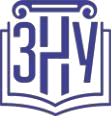 Силабус навчальної дисципліниНАРАТИВНІ СТРАТЕГІЇ АВНТЮРНО-ФАНТАСТИЧНОГО ТА ДЕТЕКТИВНОГО ДИСКУРСІВВикладач: доктор філологічних наук, доцент, Ніколова Олександра Олександрівна Кафедра: німецької філології, перекладу та світової літератури ІІ корпус, ауд. 307 E-mail: anikolova@ukr.netТелефон: (061) 289-12-71Інші засоби зв’язку: Moodle (форум курсу, приватні повідомлення)Консультації: особисті – четвер, з 14:30 до 16:00, ІІ корпус, ауд. 307; дистанційні – MoodleОПИС КУРСУКурс має на меті формування загальної компетентності в галузі провідних «механізмів» створення найбільш поширених форм масової культури: знайомить із «таємницями» пригодницького, фантастичного та детективного дискурсів, які забезпечують їхню популярність серед широкого загалу (в планах діахронії та синхронії), з відповідним проблемним полем та дослідницьким апаратом, а також - закладає теоретичний ґрунт для успішної інтерпретації даних феноменів, сприяє формуванню вмінь та навичок застосування знань на практиці. Курс спрямований також на підвищення рівня фонових знань, розвиток необхідних системно-аналітичного та креативного мислення, вміння працювати у команді, виконуючи колективні проєкт, створення навичок компаративного аналізу.ОЧІКУВАНІ РЕЗУЛЬТАТИ НАВЧАННЯУ разі успішного завершення курсу студент зможе:орієнтуватися в галузі наративних стратегій провідних форм масової культури (знати головні «секрети» їхнього створення та популярності);застосовувати отримані теоретичні знання, вміння компаративного аналізу, розуміння процесів трансформації культурних продуктів, навички системно-аналітичного та креативного мислення в ході виконання різноманітних завдань, пов’язаних із професійною діяльністю; здійснювати фаховий аналіз культурних продуктів (фільмів, книг тощо) авантюрно-фантастичного та детективного дискурсів;створювати та презентувати колективні проєкти,працювати у команді.ОСНОВНІ НАВЧАЛЬНІ РЕСУРСИНавчально-методичні посібники (відповідно до спеціальності) та навчально-методичні матеріали, розміщені на платформі Moodle: https://moodle.znu.edu.ua/course/view.php?id=15065. РОЗКЛАД КУРСУ ЗА ТЕМАМИ І КОНТРОЛЬНІ ЗАВДАННЯПоточні контрольні заходи Обов’язкові види роботи:Робота у групі над розв’язанням практичного завдання – запропонованої викладачем на слайді проблемної ситуації,пов’язаної із матеріалами лекції  (max 5 бали, усього - 25 балів). Тести за матеріалами лекцій (max 5 бали, усього - 25 балів).Контрольні завдання – контрольні тести (max 5 бали, усього - 10 балів).Всі поточні контрольні заходи та методичні рекомендації до їх виконання розташовані на платформі Moodle.Підсумкові контрольні заходиТеоретичне завдання: тестування за матеріалами курсу -20 балів. Представлення та захист колективного проекту-презентації – 20 балів. Методичні рекомендації щодо її підготовки розміщені на платформі Moodle.Шкала оцінювання: національна та ECTSОСНОВНІ ДЖЕРЕЛАПомазан І.О. Провідні напрямки масової літератури : для студ. 3 курсу, які навчаються за напрямом підготовки 6.020303 – Філологія. Х. : Вид-во НУА, 2015. 32 с.  Філоненко С.О. Детектив, пригоди, фантастика: популярні жанри літератури і масової культури: навчальний посібник. Бердянськ: БДПУ, 2020. 144 с.Землянська А. В., Шарова Т.М. Сучасна масова література як феномен культури: навчальний посібник. Мелітополь: ФОП Однорог ТВ, 2021. 100 с. Режим доступу: http://eprints.mdpu.org.ua/id/eprint/11734/1/suml.pdf.Кушнірова Т. В. Наративні стратегії у романних формах кінця ХХ – початку ХХІ століття: монографія. Полтава : Видавництво «Сімон», 2018. – 124 с.Бежнар Г.П. Теорія масової культури: курс лекцій: Навчальний посібник. Режим доступу: earch?q=cache:zpuDGiXIjXQJ:www.philosophy.univ.kiev.ua/uploads/editor/Files/Kafedry/Ukrainian_philosophy/%25D0%259C%25D0%259A_%25D0%2591%25D0%25B5%25D0%25B6%25D0%25BD%25D0%25B0%25D1%2580.pdf&cd=1&hl=ru&ct=clnk&gl=ua.Аблеев С.Р., Кузьмінська С.І. Специфіка і тенденції масової світової культури. Аналіз основних аспектів. Режим доступу: http://ethics.roerich.com/doc/kultura/Ablev_KCBMasKult.htm.Філоненко С. Місія здійсненна: популярна література у дзеркалі критики: літературно-критичні статті. Мелітополь: Видавничий будинок Мелітопольської міської друкарні, 2017. 183 с.Філоненко С. Драугр, вовкулака, летючий змій: дискурс монструозного в сучасному українському детективі. Книжевна історія. Белград, Сербія. 2016–2017.  № 160. С. 123–138.Філоненко С. О. Соціопатичний Шерлок, галюциногенний собака Баскервілів: адаптації класичного детективного сюжету для телебачення. Наукові записки Бердянського державного педагогічного університету: серія: Філологія: зб. наук. ст. / гол. ред. В. А. Зарва. Бердянськ: БДПУ, 2019. Вип. 18. С. 65–72.Лещенко Г.В. Стратегії аналізу структури наративу: лінгвокогнітивний аспект. Режим доступу: https://tsj.journal.kspu.edu/index.php/tsj/article/view/449.Ніколова О. О. Псевдоморфні персонажі фантастичного дискурсу української та російської літератур к. ХVІІІ – І п. ХІХ ст. Теоретична та дидактична філологія. Серія «Філологія».  2016. Вип. 22. С. 68 – 77.Ніколова О. О. Мотив крос-ґендерної травестії в українській літературі І половини ХІХ ст. на тлі європейської традиції. Проблеми сучасного літературознавства. Вип. 24.  2017.  С. 31 – 43.Nikolova O., Kravchenko Y. DISTINCTIVE CHARACTERISTICS OF THE UKRAINIAN MASHUP PROSE VS. AMERICAN AND EUROPEAN TRADITION. Вісник Запорізького національного університету: Збірник наукових праць. Філологічні науки. 2020. № 2. C. 189-195. Режим доступу:  https://doi.org/10.26661/2414-9594-2020-1. Nikolova O., Vasylyna. SUPERNATURAL CHARACTERS IN THE QUASI-HISTORICAL DISCOURSE OF MODERN UKRAINIAN LITERATURE: SPECIFICITY AND FUNCTIONS. University of Bucharest Review: Literary & Cultural Studies Series. 2021. Т. Vol. 11. № Issue 2. C. p 49-63. Режим доступу: http://webcache.googleusercontent.com/search?q=cache:wK1yPYIwNjMJ:https://ubr.rev.unibuc.ro/current-issue/2021-2/2021-issue-2/&hl=ru&gl=ua&strip=1&vwsrc=0.РЕГУЛЯЦІЇ І ПОЛІТИКИ КУРСУ1Відвідування занять. Регуляція пропусків.Відвідування усіх занять є обов’язковим. Відпрацювання занять, пропущених з поважної причини, здійснюється на консультаціях (усна співбесіда за питаннями, визначеними планом заняття/ виконання письмових завдань – диктанту, практичного завдання, тестування) / через дистанційне виконання завдань, виданих викладачем та пов’язаних із темою пропущеного заняття, впродовж двох тижнів після пропуску. «Накопичення» відпрацювань неприпустиме! За1 Тут зазначається все, що важливо для курсу: наприклад, умови допуску до лабораторій, реактивів тощо. Викладач сам вирішує, що треба знати студенту для успішного проходження курсу!умови систематичних пропусків може бути застосована процедура повторного вивчення дисципліни (див. посилання на Положення у додатку до силабусу).Політика академічної доброчесностіУсі письмові роботи, що виконуються слухачами під час проходження курсу, перевіряються на наявність плагіату.Запорізьким національним університетом укладено Договір про співпрацю з компанією«Антиплагіат». Документ передбачає вільний доступ до сервісу Unicheck (https://unicheck.com/). Для перевірки матеріалів на плагіат може бути використане також програмне забезпечення або онлайн-сервіси, доступ до яких надає бібліотека Запорізького національного університету. http://library.znu.edu.ua/2365.ukr.html.Відповідно до чинних правових норм, плагіатом вважатиметься: копіювання чужої наукової роботи чи декількох робіт та оприлюднення результату під своїм іменем; створення суміші власного та запозиченого тексту без належного цитування джерел; рерайт (перефразування чужої праці без згадування оригінального автора). Будь-яка ідея, думка чи речення, ілюстрація чи фото, яке ви запозичуєте, має супроводжуватися посиланням на першоджерело. Приклади оформлення цитувань див.:М. О. Биба, К. М. Василина, М. В. Воробйова, М. В. Залужна, Г. Ф. Морошкіна, Т. М. Уділова. Методичні рекомендації з оформлення курсових і магістерських робіт для здобувачів ступеня вищої освіти бакалавра та магістра факультету іноземної філології. Запоріжжя: ЗНУ, 2018. С 19-20.(на Moode файл «Офрмлення»: https://moodle.znu.edu.ua/course/view.php?id=750).Роботи, у яких виявлено ознаки плагіату, до розгляду не приймаються і відхиляються без права перескладання. Якщо ви не впевнені, чи підпадають зроблені вами запозичення під визначення плагіату, будь ласка, проконсультуйтеся з викладачем.Використання комп’ютерів/телефонів на заняттіБудь ласка, вимкніть на беззвучний режим свої мобільні телефони та не користуйтеся ними під час занять. Мобільні телефони відволікають викладача та ваших колег. Під час занять заборонено надсилання текстових повідомлень, прослуховування музики, перевірка електронної пошти, соціальних мереж тощо. Електронні пристрої можна використовувати лише за умови виробничої необхідності в них (за погодженням з викладачем).Під час виконання заходів контролю (термінологічних диктантів, контрольних робіт, іспитів) використання гаджетів також заборонено. У разі порушення цієї заборони роботу буде анульовано без права перескладання.КомунікаціяБазовою платформою для комунікації викладача зі студентами є Moodle.Важливі повідомлення загального характеру регулярно розміщуються викладачем на форумі курсу. Будь ласка, перевіряйте повідомлення вчасно. Для персональних запитів використовується сервіс приватних повідомлень. Відповіді на запити студентів подаються викладачем впродовж трьох робочих днів. Для оперативного отримання повідомлень про оцінки та нову інформацію, розміщену на сторінці курсу у Moodle, будь ласка, переконайтеся, що адреса електронної пошти, зазначена у вашому профайлі на Moodle, є актуальною, та регулярно перевіряйте папку «Спам».Якщо за технічних причин доступ до Moodle є неможливим, або ваше питання потребує термінового розгляду, направте електронного листа з позначкою «Важливо» на адресу anikolova@ukr.net. У листі обов’язково вкажіть ваше прізвище та ім’я, курс та шифр академічної групи. Ел. пошта має бути підписана справжнім ім’ям і прізвищем! Адреси типу user123@gmail.com не приймаються!ДОДАТОК ДО СИЛАБУСУ ЗНУАКАДЕМІЧНА ДОБРОЧЕСНІСТЬ. Студенти і викладачі Запорізького національного університету несуть персональну відповідальність за дотримання принципів академічної доброчесності, затверджених Кодексом академічної доброчесності ЗНУ: https://tinyurl.com/ya6yk4ad. Декларація академічної доброчесності здобувача вищої освіти (додається в обов’язковому порядку до письмових кваліфікаційних робіт, виконаних здобувачем, та засвідчується особистим підписом): https://tinyurl.com/y6wzzlu3.НАВЧАЛЬНИЙ ПРОЦЕС ТА ЗАБЕЗПЕЧЕННЯ ЯКОСТІ ОСВІТИ. Перевірка набутих студентами знань, навичок та вмінь (атестації, заліки, іспити та інші форми контролю ) є невід’ємною складовою системи забезпечення якості освіти і проводиться відповідно до Положення про організацію та методику проведення поточного та підсумкового семестрового контролю навчання студентів ЗНУ: https://tinyurl.com/y9tve4lk.ПОВТОРНЕ ВИВЧЕННЯ ДИСЦИПЛІН, ВІДРАХУВАННЯ. Наявність академічної заборгованості до 6 навчальних дисциплін (в тому числі проходження практики чи виконання курсової роботи) за результатами однієї екзаменаційної сесії є підставою для надання студенту права на повторне вивчення зазначених навчальних дисциплін. Порядок повторного вивчення визначається Положенням про порядок повторного вивчення навчальних дисциплін та повторного навчання у ЗНУ: https://tinyurl.com/y9pkmmp5. Підстави та процедури відрахування студентів, у тому числі за невиконання навчального плану, регламентуються Положенням про порядок переведення, відрахування та поновлення студентів у ЗНУ: https://tinyurl.com/ycds57la.НЕФОРМАЛЬНА ОСВІТА. Порядок зарахування результатів навчання, підтверджених сертифікатами, свідоцтвами, іншими документами, здобутими поза основним місцем навчання, регулюється Положенням про порядок визнання результатів навчання, отриманих у неформальній освіті: https://tinyurl.com/y8gbt4xs.ВИРІШЕННЯ КОНФЛІКТІВ. Порядок і процедури врегулювання конфліктів, пов’язаних із корупційними діями, зіткненням інтересів, різними формами дискримінації, сексуальними домаганнями, міжособистісними стосунками та іншими ситуаціями, що можуть виникнути під час навчання, регламентуються Положенням про порядок і процедури вирішення конфліктних ситуацій у ЗНУ: https://tinyurl.com/ycyfws9v. Конфліктні ситуації, що виникають у сфері стипендіального забезпечення здобувачів вищої освіти, вирішуються стипендіальними комісіями факультетів, коледжів та університету в межах їх повноважень, відповідно до: Положення про порядок призначення і виплати академічних стипендій у ЗНУ: https://tinyurl.com/yd6bq6p9; Положення про призначення та виплату соціальних стипендій у ЗНУ: https://tinyurl.com/y9r5dpwh.ПСИХОЛОГІЧНА ДОПОМОГА. Телефон довіри практичного психолога (061)228-15-84 (щоденно з 9 до 21).ЗАПОБІГАННЯ КОРУПЦІЇ. Уповноважена особа з питань запобігання та виявлення корупції (Воронков В. В., 1 корп., 29 каб., тел. +38 (061) 289-14-18).РІВНІ МОЖЛИВОСТІ ТА ІНКЛЮЗИВНЕ ОСВІТНЄ СЕРЕДОВИЩЕ. Центральні входи усіх навчальних корпусів ЗНУ обладнані пандусами для забезпечення доступу осіб з інвалідністю та інших маломобільних груп населення. Допомога для здійснення входу у разі потреби надається черговими охоронцями навчальних корпусів. Якщо вам потрібна спеціалізована допомога, будь-ласка, зателефонуйте (061) 228-75-11 (начальник охорони). Порядок супроводу (надання допомоги) осіб з інвалідністю та інших маломобільних груп населення у ЗНУ: https://tinyurl.com/ydhcsagx.РЕСУРСИ ДЛЯ НАВЧАННЯ. Наукова бібліотека: http://library.znu.edu.ua. Графік роботи абонементів: понеділок – п`ятниця з 08.00 до 17.00; субота з 09.00 до 15.00.ЕЛЕКТРОННЕ ЗАБЕЗПЕЧЕННЯ НАВЧАННЯ (MOODLE): https://moodle.znu.edu.ua Якщо забули пароль/логін, направте листа з темою «Забув пароль/логін» за адресами:для студентів ЗНУ - moodle.znu@gmail.com, Савченко Тетяна Володимирівнадля студентів Інженерного інституту ЗНУ - alexvask54@gmail.com, Василенко Олексій Володимирович У листі вкажіть: прізвище, ім'я, по-батькові українською мовою; шифр групи; електронну адресу.Якщо ви вказували електронну адресу в профілі системи Moodle ЗНУ, то використовуйте посилання для відновлення паролю https://moodle.znu.edu.ua/mod/page/view.php?id=133015.Центр інтенсивного вивчення іноземних мов: http://sites.znu.edu.ua/child-advance/Центр німецької мови, партнер Гете-інституту: https://www.znu.edu.ua/ukr/edu/ocznu/nimШкола Конфуція (вивчення китайської мови): http://sites.znu.edu.ua/confuciusОсвітньо-науковапрограма, рівень вищоїпрограма, рівень вищоїБакалаврБакалавросвіти:Статус дисципліни:Статус дисципліни:ВибірковаВибірковаВибірковаВибірковаВибірковаВибірковаКредити ECTS4Навч. рік:2022-2023РікТижні16Кредити ECTS4Навч. рік:2022-2023навчанняТижні16Вид контролю:Вид контролю:ЗалікЗалікПосилання на курс в MoodleПосилання на курс в MoodleПосилання на курс в Moodlehttps://moodle.znu.edu.ua/course/view.php?id=15065https://moodle.znu.edu.ua/course/view.php?id=15065https://moodle.znu.edu.ua/course/view.php?id=15065https://moodle.znu.edu.ua/course/view.php?id=15065https://moodle.znu.edu.ua/course/view.php?id=15065ТижденьТема заняттяКонтрольні заходи, кількість балівВид заняттяЗмістовий модуль 1. Наративні стратегії авантюрного дискурсуЗмістовий модуль 1. Наративні стратегії авантюрного дискурсуЗмістовий модуль 1. Наративні стратегії авантюрного дискурсуЗмістовий модуль 1. Наративні стратегії авантюрного дискурсуЗмістовий модуль 1. Наративні стратегії авантюрного дискурсуЗмістовий модуль 1. Наративні стратегії авантюрного дискурсуТиждень 1Теоретичний аспект: поняття про масову культуру, її різновиди. Жанрова специфіка авантюрних,фантастичних та детективних культурних продуктів.Поняття про наративні стратегії. Теоретичний аспект: поняття про масову культуру, її різновиди. Жанрова специфіка авантюрних,фантастичних та детективних культурних продуктів.Поняття про наративні стратегії. Лекція 1Тиждень 2Подорож та двобій з антагоністом – класична формула авантюрного наративу: від давнини до сучасності (міф – казка – героїчний епос – література – кінематограф).Подорож та двобій з антагоністом – класична формула авантюрного наративу: від давнини до сучасності (міф – казка – героїчний епос – література – кінематограф).Робота у групі над розв’язанням практичногозавдання (max 5 балів).Тестування (max 5 балів).Робота у групі над розв’язанням практичногозавдання (max 5 балів).Тестування (max 5 балів).Лекція 2Тиждень 3Підміна, перевдягання та удавання – наративні стратегії авантюрного дискурсу: від давнини до сучасні (міф – фольклор – література – кінематограф).Підміна, перевдягання та удавання – наративні стратегії авантюрного дискурсу: від давнини до сучасні (міф – фольклор – література – кінематограф).Лекція 3Тиждень 4-5Лекція 4-5Різновиди авантюрних наративів в різних жанрових формах: діахронічний та синхронічний аспектиРізновиди авантюрних наративів в різних жанрових формах: діахронічний та синхронічний аспектиРобота у групі над розв’язанням практичногозавдання (max 5 балів).                   Тестування (max 5 балів).Робота у групі над розв’язанням практичногозавдання (max 5 балів).                   Тестування (max 5 балів).Змістовий модуль 2. Наративні стратегії фантастичного дискурсуЗмістовий модуль 2. Наративні стратегії фантастичного дискурсуЗмістовий модуль 2. Наративні стратегії фантастичного дискурсуЗмістовий модуль 2. Наративні стратегії фантастичного дискурсуЗмістовий модуль 2. Наративні стратегії фантастичного дискурсуЗмістовий модуль 2. Наративні стратегії фантастичного дискурсуТиждень 6Перетворення як класична формула фантастичного наративу: від давнини до сучасності (міф – казка –література – кінематограф).Перетворення як класична формула фантастичного наративу: від давнини до сучасності (міф – казка –література – кінематограф).Лекція 6Тиждень 7-8Лекція 7-8Робота у групі над розв’язанням практичногозавдання (max 5 балів).Тестування (max 5 балів).Робота у групі над розв’язанням практичногозавдання (max 5 балів).Тестування (max 5 балів).Тиждень 7-8Лекція 7-8Зустріч із потойбічним як класична формула фантастичного наративу: від давнини до сучасності (міф – казка – література – кінематограф).Особливе місце хорору в контексті масової культури.Зустріч із потойбічним як класична формула фантастичного наративу: від давнини до сучасності (міф – казка – література – кінематограф).Особливе місце хорору в контексті масової культури.Робота у групі над розв’язанням практичногозавдання (max 5 балів).Тестування (max 5 балів).Робота у групі над розв’язанням практичногозавдання (max 5 балів).Тестування (max 5 балів).Тиждень 7-8Лекція 7-8Робота у групі над розв’язанням практичногозавдання (max 5 балів).Тестування (max 5 балів).Робота у групі над розв’язанням практичногозавдання (max 5 балів).Тестування (max 5 балів).Тиждень 7-8Лекція 7-8Робота у групі над розв’язанням практичногозавдання (max 5 балів).Тестування (max 5 балів).Робота у групі над розв’язанням практичногозавдання (max 5 балів).Тестування (max 5 балів).Тиждень 7-8Лекція 7-8Робота у групі над розв’язанням практичногозавдання (max 5 балів).Тестування (max 5 балів).Робота у групі над розв’язанням практичногозавдання (max 5 балів).Тестування (max 5 балів).Тиждень 7-8Лекція 7-8Робота у групі над розв’язанням практичногозавдання (max 5 балів).Тестування (max 5 балів).Робота у групі над розв’язанням практичногозавдання (max 5 балів).Тестування (max 5 балів).Тиждень 7-8Лекція 7-8Робота у групі над розв’язанням практичногозавдання (max 5 балів).Тестування (max 5 балів).Робота у групі над розв’язанням практичногозавдання (max 5 балів).Тестування (max 5 балів).Тиждень 9-10Лекція 9-10Різновиди фантастичних наративів в різних жанрових формах: діахронічний та синхронічний аспекти.Феномен фентазіРізновиди фантастичних наративів в різних жанрових формах: діахронічний та синхронічний аспекти.Феномен фентазіРізновиди фантастичних наративів в різних жанрових формах: діахронічний та синхронічний аспекти.Феномен фентазіКонтрольне завдання – контрольний тест (max 5 балів).Контрольне завдання – контрольний тест (max 5 балів).Змістовий модуль 3. Наративні стратегії детективного дискурсуЗмістовий модуль 3. Наративні стратегії детективного дискурсуЗмістовий модуль 3. Наративні стратегії детективного дискурсуЗмістовий модуль 3. Наративні стратегії детективного дискурсуЗмістовий модуль 3. Наративні стратегії детективного дискурсуЗмістовий модуль 3. Наративні стратегії детективного дискурсуТиждень 11Тема злочину та покарання в культурі (діахронічний аспект) Тема злочину та покарання в культурі (діахронічний аспект) Усне опитування (max 5 балів).Усне опитування (max 5 балів).  Лекція 11Робота у групі над розв’язаннямРобота у групі над розв’язаннямпрактичного завдання (max 5 балів).практичного завдання (max 5 балів).Тиждень 12-13Лекція 12-13Детермінанти виникнення детективу. Основні прийоми створення детективного наративу. Типи детективів та злочинців:діахронічний та синхронічний аспекти.Детермінанти виникнення детективу. Основні прийоми створення детективного наративу. Типи детективів та злочинців:діахронічний та синхронічний аспекти.Тиждень 14-15Лекція 14-15Тиждень 14-15Лекція 14-15Сучасний кінематограф: новітні та тенденції трансформації  авантюрного, фантастичного та детективного дискурсівСучасний кінематограф: новітні та тенденції трансформації  авантюрного, фантастичного та детективного дискурсівУсне опитування (max 5 балів).Робота у групі над розв’язаннямпрактичного завдання (max 5 балів).Усне опитування (max 5 балів).Робота у групі над розв’язаннямпрактичного завдання (max 5 балів).Тиждень 16Тиждень 16Тиждень 16Використання наративних стратегій авантюрного, фантастичного та детективного дискурсівпоза межами мистецтва літератури та кінематографуВикористання наративних стратегій авантюрного, фантастичного та детективного дискурсівпоза межами мистецтва літератури та кінематографуКонтрольне завдання – контрольний тест (max 5 балів).Контрольне завдання – контрольний тест (max 5 балів).Лекція 16Лекція 16Лекція 16залікзалікзалікзалікзалікТеоретичне завдання: тестування заТеоретичне завдання: тестування зазалікзалікзалікзалікзалікматеріалами курсу (max 20 балів).матеріалами курсу (max 20 балів).залікзалікзалікзалікзалікПредставлення та захист проекту-презентаціїПредставлення та захист проекту-презентаціїзалікзалікзалікзалікзалік (max 20 балів). (max 20 балів).За шкалоюЗа шкалою університетуЗа національною шкалоюЗа національною шкалоюECTSЗа шкалою університетуЕкзаменЗалікA90 – 100 (відмінно)5 (відмінно)ЗарахованоB85 – 89 (дуже добре)4 (добре)ЗарахованоC75 – 84 (добре)4 (добре)ЗарахованоD70 – 74 (задовільно)3 (задовільно)ЗарахованоE60 – 69 (достатньо)3 (задовільно)ЗарахованоFX35 – 59 (незадовільно – з можливістю2 (незадовільно)Не зарахованоFXповторного складання)2 (незадовільно)Не зарахованоF1 – 34 (незадовільно – з обов’язковим2 (незадовільно)Не зарахованоFповторним курсом)2 (незадовільно)Не зараховано